ای آوارگان سبيل حقّ سر و سامان و آسود‌گی و آزادگی هر…حضرت عبدالبهاءOriginal English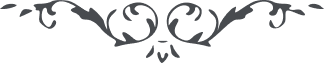 ٢٢٢ ای آوارگان سبيل حقّ سر و سامان و آسود‌گی و آزادگی هر چند کام دل و راحت جانست ولی آزردگی و آوارگی در راه خدا به از صد هزار سر و سامان چه که اين غربت و هجرت موهبت از پی دارد و رحمت پياپی زيرا لذّت آسودگی در وطن و حلاوت آزادگی از محن بگذرد ولی موهبت هجرت در سبيل حضرت احديّت باقی و دائمی و مستمرّ و نتائج عظيمه از آن مشتهر. هجرت خليل سبب ظهور مواهب ربّ جليل شد و غربت ماه کنعانی علّت جلوه بازار يوسفی گشت فرار حضرت کليم وسيله مشاهده نار موقدهء ربّانی شد و نهضت عيسوی سبب ظهور انفاس مسيحی گرديد هجرت حضرت حبيب ابطحی علّت اعلاء کلمه نور يثربی شد و اسارت جمال مبارک اسباب انتشار نور نيّر اشراق بر آفاق گرديد. فاعتبروا يا اولی الأبصار  * 